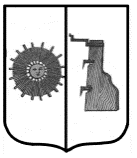 Новгородская областьАДМИНИСТРАЦИЯ  БОРОВИЧСКОГО МУНИЦИПАЛЬНОГО РАЙОНАПОСТАНОВЛЕНИЕ                                                        г.БоровичиО внесении изменений в муниципальную программу «Развитие физической культуры и спорта в Боровичском муниципальном районе»Администрация Боровичского муниципального района                                    ПОСТАНОВЛЯЕТ:1. Внести изменения в муниципальную программу «Развитие физической культуры и спорта в Боровичском муниципальном районе» (далее муниципальная программа), утвержденную постановлением Администрации муниципального района от 11.11.2020 № 2840:1.1.Изложить пункт 5 паспорта муниципальной программы в редакции: «5. Объемы и источники финансирования муниципальной программы в целом и по годам реализации (тыс. руб.):1.2. Изложить раздел «IV.Мероприятия муниципальной программы» в прилагаемой редакции.2. Опубликовать постановление в приложении к газете «Красная             искра» - «Официальный вестник» и разместить на официальном сайте               Администрации Боровичского муниципального района.ЗаместительГлавы администрации района     О.В. Рыбаковакн                                                                                                                                                               Приложениек постановлению Администрациимуниципального района          от 05.03.2021 № 496«IV. Мероприятия муниципальной программы2___________________________».05.03.2021 № 496ГодИсточник финансированияИсточник финансированияИсточник финансированияИсточник финансированияИсточник финансированияГодфедеральный бюджетобластной бюджетбюджет муниципального районавнебюджетные средствавсего1234562021--6669,000-6669,0002022--8799,100-8799,1002023--5799,100-5799,1002024--5250,400-5250,400Всего--26517,600-26517,600»;№п/пНаименованиемероприятияИсполнительмероприятияСрокреализацииЦелевой показатель (номер целевого показателя из паспорта муниципальной программы)ИсточникфинансированияОбъем финансирования по годам (тыс. руб.)Объем финансирования по годам (тыс. руб.)Объем финансирования по годам (тыс. руб.)Объем финансирования по годам (тыс. руб.)Объем финансирования по годам (тыс. руб.)Объем финансирования по годам (тыс. руб.)№п/пНаименованиемероприятияИсполнительмероприятияСрокреализацииЦелевой показатель (номер целевого показателя из паспорта муниципальной программы)Источникфинансирования20212021202220232024123456789101.Задача 1. Развитие физической культуры и спорта на территории Боровичского районаЗадача 1. Развитие физической культуры и спорта на территории Боровичского районаЗадача 1. Развитие физической культуры и спорта на территории Боровичского районаЗадача 1. Развитие физической культуры и спорта на территории Боровичского районаЗадача 1. Развитие физической культуры и спорта на территории Боровичского районаЗадача 1. Развитие физической культуры и спорта на территории Боровичского районаЗадача 1. Развитие физической культуры и спорта на территории Боровичского районаЗадача 1. Развитие физической культуры и спорта на территории Боровичского районаЗадача 1. Развитие физической культуры и спорта на территории Боровичского районаЗадача 1. Развитие физической культуры и спорта на территории Боровичского районаЗадача 1. Развитие физической культуры и спорта на территории Боровичского районаЗадача 1. Развитие физической культуры и спорта на территории Боровичского района1.1Организация и проведение спортивных, оздоровительных, торжественных мероприятий согласно ежегодному календарному плануотдел по спорту и молодежной политике2021-2024 годы1.1.1-1.1.12, 1.3.1бюджет муниципального района210,0210,0170,0170,0170,01.2Обеспечение участия спортсменов и сборных команд муниципального района по видам спорта в областных соревнованиях и соревнованиях другого ранга согласно ежегодному календарному плануотдел по спорту и молодежной политике2021-2024 годы1.1.1-1.1.12, 1.3.1бюджет муниципального района153,0153,0153,0153,0153,0122345567889991010102.2.Задача 2. Развитие инфраструктуры сферы физической культуры и спорта, укрепление материально-технической базыЗадача 2. Развитие инфраструктуры сферы физической культуры и спорта, укрепление материально-технической базыЗадача 2. Развитие инфраструктуры сферы физической культуры и спорта, укрепление материально-технической базыЗадача 2. Развитие инфраструктуры сферы физической культуры и спорта, укрепление материально-технической базыЗадача 2. Развитие инфраструктуры сферы физической культуры и спорта, укрепление материально-технической базыЗадача 2. Развитие инфраструктуры сферы физической культуры и спорта, укрепление материально-технической базыЗадача 2. Развитие инфраструктуры сферы физической культуры и спорта, укрепление материально-технической базыЗадача 2. Развитие инфраструктуры сферы физической культуры и спорта, укрепление материально-технической базыЗадача 2. Развитие инфраструктуры сферы физической культуры и спорта, укрепление материально-технической базыЗадача 2. Развитие инфраструктуры сферы физической культуры и спорта, укрепление материально-технической базыЗадача 2. Развитие инфраструктуры сферы физической культуры и спорта, укрепление материально-технической базыЗадача 2. Развитие инфраструктуры сферы физической культуры и спорта, укрепление материально-технической базыЗадача 2. Развитие инфраструктуры сферы физической культуры и спорта, укрепление материально-технической базыЗадача 2. Развитие инфраструктуры сферы физической культуры и спорта, укрепление материально-технической базыЗадача 2. Развитие инфраструктуры сферы физической культуры и спорта, укрепление материально-технической базыЗадача 2. Развитие инфраструктуры сферы физической культуры и спорта, укрепление материально-технической базы2.12.1Доставка, установка плоскостных сооружений, уличных тренажеров, площадок ГТО, в том числе приобретение спортивно-развивающего оборудованияотдел по спорту и молодежной политике2021-2024 годы1.2.1, 1.2.2бюджет муниципального районабюджет муниципального района1010101010101010102.2Разработка проектно-сметной документации на ремонт спортивных сооружений, расположенных на стадионе «Волна»Разработка проектно-сметной документации на ремонт спортивных сооружений, расположенных на стадионе «Волна»отдел по спорту и молодежной политике2021-2024 годы1.2.1, 1.2.21.2.1, 1.2.2бюджет муниципального района600,00600,003000,003000,003000,00----3.Задача 3. Обеспечение реализации муниципальной программыЗадача 3. Обеспечение реализации муниципальной программыЗадача 3. Обеспечение реализации муниципальной программыЗадача 3. Обеспечение реализации муниципальной программыЗадача 3. Обеспечение реализации муниципальной программыЗадача 3. Обеспечение реализации муниципальной программыЗадача 3. Обеспечение реализации муниципальной программыЗадача 3. Обеспечение реализации муниципальной программыЗадача 3. Обеспечение реализации муниципальной программыЗадача 3. Обеспечение реализации муниципальной программыЗадача 3. Обеспечение реализации муниципальной программыЗадача 3. Обеспечение реализации муниципальной программыЗадача 3. Обеспечение реализации муниципальной программыЗадача 3. Обеспечение реализации муниципальной программыЗадача 3. Обеспечение реализации муниципальной программыЗадача 3. Обеспечение реализации муниципальной программыЗадача 3. Обеспечение реализации муниципальной программы3.1Обеспечение подведомственных учреждений –предоставление субсидии из бюджета Боровичского муниципального района МАСУ «ЦФКиС- «Боровичи» на выполнение муниципального заданияОбеспечение подведомственных учреждений –предоставление субсидии из бюджета Боровичского муниципального района МАСУ «ЦФКиС- «Боровичи» на выполнение муниципального заданияМАСУ «ЦФКиС- «Боровичи»2021-2024 годы1.1.1-1.1.12, 1.3.11.1.1-1.1.12, 1.3.1бюджет муниципального района5696,005696,005466,1005466,1005466,1005466,1004917,4004917,4004917,400ВСЕГОВСЕГО6669,006669,008799,1005799,1005799,1005799,1005290,4005290,4005290,400